Sarbanam Shikshyalaya
      Gokarneshwor-06 Jorpati, Kathmandu
Third Terminal Examination-2079Grade: P.G	                                                       		F.M : 100 Subject: Math 				          		P.M:  40	                      						         		Time: 2:30hrs. Name:				Section:                  Roll. No:Marks Obtained Sheet Total:  In words:--------------         	----------------               ------------------                ------------------------Invigilator          	   Examiner                   Checked By                    Exam CoordinatorCopy the following. 				[5]Match the following.				 [5]११ 						१२ 	१२ 						११ १३ 						१४ १४ 						१३ 	१५ 						१५ Write from ‘11’ to ‘15’. 				 [10]__________________	  _________________    _________________________________    ________________Colour the picture. 				[10]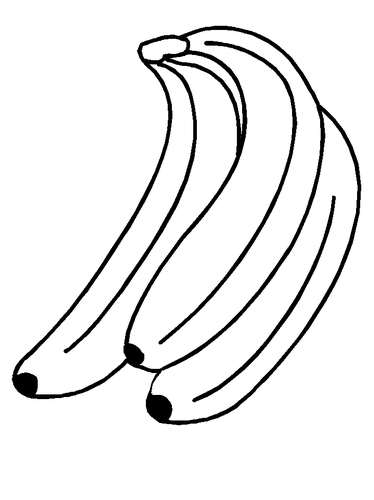 Join the dots and make numbers. 	[10]Circle the number '9'.			 [5]9	10	9	8	7	9       8	6      10	9	6	9	8Match the following pictures. 		[10]Fill in the missing number. 			[10]Oral.						 [10]Class test. 					   [5]Handwriting. 					  [5]Assignment.					 [5]Discipline. 					 [5]Regularity. 					 [5]Best of luck…Sarbanam Shikshyalaya
      Gokarneshwor-06 Jorpati, Kathmandu
Third Terminal Examination-2079Grade: P.G	                                                       		F.M : 100 Subject: English  				          		P.M:  40	                      						         		Time: 2:30hrs. Name:				Section:                  Roll. No:Marks Obtained Sheet Total:  In words:--------------         	----------------               ------------------                ------------------------Invigilator          	   Examiner                   Checked By                    Exam CoordinatorCopy the following. 				[5]Match the letter with same letter. [10]P					QQ					PR					SS					RT					TWrite from ‘k’ to ‘o’.				      [10]___________        ____________	   _____________________        ____________Colour the picture. 				        [10]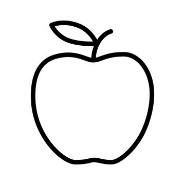 Join the dots and complete the letters.       [10]Circle the letter ‘k’. [5]     K 	              L	       M         K	             N	         O	        K	   PK	    P	       L	          K          K	            N	          OMatch the following pictures. 			[10]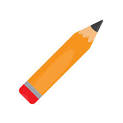 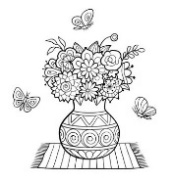 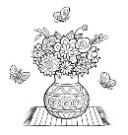 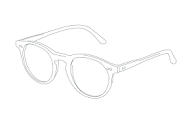 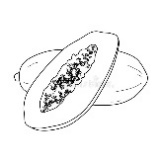 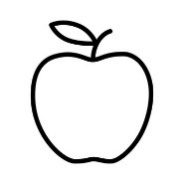 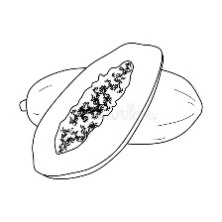 Fill in the missing letters. 				[5]Class test.							 [5]Handwriting.						 [5]Oral. 							[10]Assignment. 						[5]Discipline.						 [5]Regularity. 						[5]BEST OF LUCK……Sarbanam Shikshyalaya
      Gokarneshwor-06 Jorpati, Kathmandu
Third Terminal Examination-2079Grade: P.G	                                                       		F.M : 50 Subject: English Oral  				          		P.M:  20	                      						         		Time: 1:15hrs. Name:				Section:                  Roll. No:Marks Obtained Sheet Total:  In words:--------------         	----------------               ------------------                ------------------------Invigilator          	   Examiner                   Checked By                    Exam CoordinatorWhat is your school’s name?	 [10]How are you?					 [10]In which class do you read?		 [10]Where do you live? 			[10]Recognize the letters. 			[10K		L		M		N		OSarbanam Shikshyalaya
      Gokarneshwor-06 Jorpati, Kathmandu
Third Terminal Examination-2079Grade: P.G	                                                       		F.M : 50 Subject: Math  Oral  				          		P.M:  20	                      						         		Time: 1:15hrs. Name:				Section:                  Roll. No:Marks Obtained Sheet Total:  In words:--------------         	----------------               ------------------                ------------------------Invigilator          	   Examiner                   Checked By                    Exam Coordinator Tell the number’1’ to ‘15’.				 [10]Tell the number ‘१’to ‘१५’. 				[10]How many eyes do you have? 			[10]How many nose do you have? 			[10]Tell the name of seven days?				 [10]Q.N.O.M.Q.N.O.M.Q.N.O.M.Q.N.O.M.Q.N.O.M.1.2.3.4.5.6.7.8.9.10.11.12.13.14.15.16.17.18.19.20.11121314151214!@!#!%Q.N.O.M.Q.N.O.M.Q.N.O.M.Q.N.O.M.Q.N.O.M.1.2.3.4.5.6.7.8.9.10.11.12.13.14.15.16.17.18.19.20.KLMNOKMOlnQ.N.O.M.Q.N.O.M.Q.N.O.M.Q.N.O.M.Q.N.O.M.1.2.3.4.5.6.7.8.9.10.11.12.13.14.15.16.17.18.19.20.Q.N.O.M.Q.N.O.M.Q.N.O.M.Q.N.O.M.Q.N.O.M.1.2.3.4.5.6.7.8.9.10.11.12.13.14.15.16.17.18.19.20.